„Obszary zapalne” dla ochrony torfowisk niskich:Podsumowanie dyskusji na warsztatach pt. „Czy ochrona czynna torfowisk niskich ma sens?” (Osowiec Twierdza, 23-25 kwietnia 2013)wersja robocza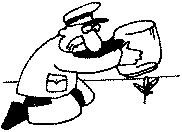 KIEDY WYBRAĆ OCHRONĘ CZYNNĄ A KIEDY WYSTARCZY BIERNA?KWESTIE DYSKUSYJNECzy kosić, kiedy zacząć i jak często kosić.Ocena momentu podjęcia ochrony czynnejProblem uzależniania gatunków od czynnej ochronyBrak priorytetyzacji ochrony gatunków/siedliskPROPONOWANE PODEJŚCIEDla całego obszaru oraz każdego fragmentu powinniśmy mieć jasno określony długoterminowy cel ochrony, wzorce oraz wskaźniki i od tego uzależniać metody ochrony. Ochrona czynna tylko, jeśli nie ma innych możliwości.Na terenach o zbliżonych do naturalnych warunkach hydrologicznych (np. fragmenty Bagna Ławki) pozostawić ochronę bierną, jednak monitorować stan siedliska (przebieg sukcesji, warunki wodne) i w razie potrzeby podejmować działania (ochrona czynna zachowawcza).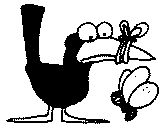    JAK GODZIĆ RÓŻNE INTERESY W OCHRONIE TORFOWISK? KWESTIE DYSKUSYJNEZdominowanie kierunków ochrony przez ornitologówCzy wodniczka jest rzeczywiście gatunkiem parasolowymLobbing różnych grup interesu zainteresowanych ochroną czynnąKonflikt różnych metod i celów ochrony przyrodyKonflikt rolników z zewnętrznymi firmami dzierżawiącymi ziemięKonflikt między ochroną przyrody a użytkowaniem terenu przez rolników, w kontekście poziomu wodyKonflikt pomiędzy celami ochrony przyrody a celami rolnictwaPROPONOWANE PODEJŚCIEPoszukiwać wspólnych kierunków ochrony siedlisk i gatunków, a tam gdzie nie jest to możliwe, rozdzielać przestrzennie. Poszukiwać coraz lepszych metod rekompensacji za utracone korzyści.Wzmocnić partycypacyjne metody tworzenia planów ochrony.Wzmocnić pozycję negocjacyjną ochrony przyrody.Wzmocnić świadomości, że na obszarach chronionych, ochrona jest priorytetem.Wypracować skuteczniejsze metody komunikacji pomiędzy różnymi grupami interesu. 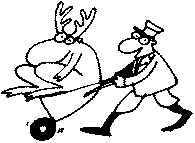 JAKIE STOSOWAĆ METODY OCHRONY CZYNNEJ?KWESTIE DYSKUSYJNEKonflikt dotyczący metod koszenia (ręczne/mechaniczne)Wygniatanie, destrukcja mikrosiedlisk i struktury torfu przez ratrakiBrak wykorzystywania wiedzy lokalnej społecznościBrak możliwości wykorzystywania ognia jako narzędzia ochrony przyrodyWypas jako narzędzie ochrony czynnej (metody wypasu, monitoring efektów przyrodniczych)Kwestia sposobu usuwania biomasy PROPONOWANE PODEJŚCIEMetody dostosowane do potrzeb i możliwości.Koszenie mechaniczne tylko tam, gdzie niemożliwe jest koszenie ręczne, jednak z priorytetem nierezygnowania z koszenia w ogóle. Wypracować długoterminowy mechanizm ekonomiczny, wspierający koszenia ręczne.Podejmować próby zastępowania metod wielkoobszarowych i wielkoskalowych zabiegami wybiórczymi i punktowymi.Dostosować częstotliwości zabiegów ochronnych do stopnia sukcesji.  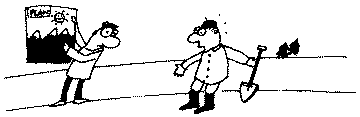 JAK POPRAWIĆ ORGANIZACJĘ OCHRONY TORFOWISK?KWESTIE DYSKUSYJNEProblemy organizacyjne dotyczące ochrony przyrodyProblemy komunikacyjno-koordynacyjne  (zarządzający-wykonawcy), brak nadzoru nad wykonawcami prac ze strony BPNBrak jasnych i kompleksowych wizji, brak odwagi przy podejmowaniu decyzji, brak konsekwencji przy realizowaniu zadań ochrony przyrodyBrak planów ochrony obszarów chronionychNiewystarczająca ilość środków finansowych na ochronę przyrody, brak elastyczności systemu finansowaniaBrak mechanizmu zasad wprowadzania ochrony przyrody na gruntach prywatnych, brak kontroli użytkowania gruntów prywatnychNiedostosowanie zasad przyznawania płatności rolnych do wymagań ochrony przyrody, przy programie RŚ: częstotliwość, terminy i brak możliwości koszenia zimowegoOkreślenie dróg przejazdowych oraz niezbędnej infrastruktury do podjęcia działań ochrony czynnejPROPONOWANE PODEJŚCIEPrzygotować mechanizmy realizacji programów rolnośrodowiskowych dostosowanych do ochrony torfowisk, w nowej perspektywie finansowej.Zwiększyć nakłady i poprawić system finansowania instytucji zarządzających ochroną torfowisk, w sposób umożliwiający sprawną realizację czynnej ochrony przyrody. Poprawić nadzór i monitoring nad wykonywaniem zabiegów ochrony czynnej.Poprawić metody komunikacji w procesie ochrony przyrody.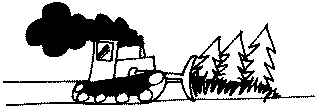 JAK NIE PSUĆ WIZERUNKU OBSZARÓW CHRONIONYCH?KWESTIE DYSKUSYJNEWizerunkowy problem z ratrakamiKonflikt między turystyką a użytkowaniem maszyn (aktywna ochrona przyrody)Konflikt pomiędzy ochroną przyrody a łowiectwemPROPONOWANE PODEJŚCIEOpracować system informacyjny (w sieci) z dostępem dla branży turystycznej, o tym gdzie aktualnie (danego dnia, danego tygodnia) trwają prace. To pomoże podjąć próby efektywnego uniknięcia spotkania z maszynami.W ciągu dnia: 2 godziny po wschodzie słońca + 2 godziny przed zachodem słońca dla przyrody (cały środek dnia dla ochrony czynnej). Na wybranych obszarach w weekendy (szczególnie soboty), wolne od sprzętu mechanicznego.Unikać użytkowania szlaków turystycznych jako dróg dojazdowych dla maszyn.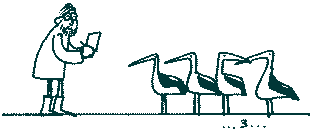 JAK LEPIEJ MONITOROWAĆ EFEKTY DZIAŁAŃ?KWESTIE DYSKUSYJNEBrak monitoringu poszczególnych przedmiotów ochrony i poszczególnych grup taksonomicznych (monitoring botaniczny, bezkręgowców, małych ssaków, płazów, struktury torfu, gleby, szczegółowy monitoring ornitologiczny)Brak badań efektów całego procesu koszenia mechanicznego na faunęPROPONOWANE PODEJŚCIESystem monitoringu powinien być niezależny, transparentny i długoterminowy, jak również wykonywany przed wejściem na powierzchnię. Tworzyć trwałe systemy monitoringu w obszarach chronionych, szczególnie w parkach narodowych i powiązać z nimi monitorowanie projektów.Lobbować za obligatoryjnym przeznaczaniem 10%  - 20% środków projektowych na monitoring.Rozpocząć badania naukowe nad efektem koszenia mechanicznego na faunę, florę i siedliska. 